สารบัญเรื่อง 											        หน้าส่วนที่ 1 หลักการและเหตุผล									 ๑ ๑.๑ หลักการและเหตุผล									 1 ๑.๒ วัตถุประสงค์									 ๒ ๑.3 ขอบเขตและแนวทางในการจัดทำแผนการพัฒนาบุคลากร				 2ส่วนที่ ๒ การวิเคราะห์สถานการณ์พัฒนาบุคลากร							 3 ๒.๑ ภารกิจ อำนาจหน้าที่ของเทศบาลตำบลท่ายาง  					 3 ๒.๒ ภารกิจหลักและภารกิจรอง ที่เทศบาลดำเนินการ					 6 ๒.๓ การวิเคราะห์ความต้องการพัฒนาของบุคลากร						 7	 ๒.๔ การวิเคราะห์สภาพแวดล้อม								 8	 ๒.๕ โครงสร้างการแบ่งส่วนราชการตามแผนอัตรากำลัง ๓ ปี					 10	 ๒.๖ อัตรากำลังของเทศบาล   								 ๑1 ๒.๗ การจำแนกระดับคุณวุฒิทางการศึกษาของบุคลากร					๑7 ๒.๘ สายงานของพนักงานเทศบาล							๑8 ๒.๙ โครงสร้างอายุพนักงานเทศบาล							๑9 ๒.๑๐ การสูญเสียกำลังคนจากการเกษียณอายุในระยะ ๓ ปี					๑9ส่วนที่ ๓ หลักสูตรพัฒนาบุคลากร								20 ๓.๑ เป้าหมายของการพัฒนา			  					20 ๓.๒ หลักสูตรการพัฒนาสำหรับพนักงานเทศบาล						20 ๓.๓ วิธีการพัฒนาบุคลากรของเทศบาล							21	 ๓.๔ การพัฒนาบุคลากรของเทศบาล		 					24	 ๓.๕ ประกาศคุณธรรมจริยธรรมของข้าราชการหรือพนักงานเทศบาลและลูกจ้าง		24 ๓.๖ การพัฒนาพนักงานเทศบาลตามหลักสูตรสายงาน					25ส่วนที่ ๔ ยุทธศาสตร์การพัฒนาบุคลากร								28 ๔.๑ วิสัยทัศน์ ( Vision)			  						๒8 ๔.๒ พันธกิจด้านการพัฒนาทรัพยากรบุคคล (Mission)					๒8 ๔.๓ ค่านิยม										๒9 ๔.4 เป้าประสงค์									๒9	 ๔.๕ ยุทธศาสตร์การพัฒนาบุคลากร							๒9ส่วนที่ ๕ การติดตามประเมินผลการพัฒนาบุคลากร						33 ๕.๑ ความรับผิดชอบ			  						33 ๕.๒ การติดตามและประเมินผล								33 ๕.๓ บทสรุป 										34สารบัญเรื่อง 											        ภาคผนวก1. บทสรุปสำหรับผู้บริหารการสำรวจข้อมูลความต้องการฝึกอบรมของบุคลากร2. สำเนาคำสั่งแต่งตั้งคณะกรรมการแผนพัฒนาบุคลากร3. สำเนารายงานการประชุมคณะกรรมการแผนพัฒนาบุคลากรส่วนที่ 1 หลักการและเหตุผล๑.๑ หลักการและเหตุผลของการจัดทำแผนยุทธศาสตร์การพัฒนาบุคลากรในการจัดทำแผนพัฒนาบุคลากร  ๓  ปี  ของเทศบาลตำบลท่ายาง   มีเนื้อหาสาระที่เกี่ยวข้องกับระเบียบกฎหมาย  ยุทธศาสตร์ชาติ  และนโยบายแห่งรัฐที่ทำให้องค์กรปกครองส่วนท้องถิ่นมีความจำเป็นต้องจัดทำแผนพัฒนาบุคลากร  ๓  ปีขึ้น  ดังนี้๑) รัฐธรรมนูญแห่งราชอาณาจักรไทย  มาตรา  ๒๕๘ ข (๔)  ได้กำหนดไว้ว่า “ให้มีการปรับปรุงและพัฒนาการบริหารงานบุคคลภาครัฐเพื่อจูงใจให้ผู้มีความรู้ความสามารถอย่างแท้จริงเข้ามาทำงาน
ในหน่วยงานของรัฐ  และสามารถเจริญก้าวหน้าได้ตามความสามารถและผลสัมฤทธิ์ของงานของแต่ละบุคคล
มีความซื่อสัตย์สุจริต กล้าตัดสินใจและกระทำในสิ่งที่ถูกต้องโดยคิดถึงประโยชน์ส่วนรวมมากกว่าประโยชน์ส่วนตัว มีความคิดสร้างสรรค์และคิดค้นนวัตกรรมใหม่ ๆ เพื่อให้การปฏิบัติราชการและการบริหารราชการแผ่นดินเป็นไปอย่างมีประสิทธิภาพ และมีมาตรการคุ้มครองป้องกันบุคลากรภาครัฐจากการใช้อำนาจ
โดยไม่เป็นธรรมของผู้บังคับบัญชา๒) พระราชกฤษฎีกาว่าด้วยหลักเกณฑ์และวิธีการบริหารจัดการบ้านเมืองที่ดี พ.ศ. ๒๕๔๖กำหนดให้ส่วนราชการมีหน้าที่พัฒนาความรู้ในส่วนราชการ เพื่อให้มีลักษณะเป็นองค์การแห่ง
การเรียนรู้อย่างสม่ำเสมอ  โดยต้องรับรู้ข้อมูลข่าวสารและสามารถประมวลผลความรู้ในด้านต่าง ๆ
เพื่อนำมาประยุกต์ใช้ในการปฏิบัติราชการได้อย่างถูกต้อง รวดเร็วและเหมาะสมต่อสถานการณ์ รวมทั้ง
ต้องส่งเสริมและพัฒนาความรู้ความสามารถ สร้างวิสัยทัศน์และปรับเปลี่ยนทัศนคติของข้าราชการ
ในสังกัดให้เป็นบุคลากรที่มีประสิทธิภาพและมีการเรียนรู้ร่วมกัน ทั้งนี้ เพื่อประโยชน์ในการปฏิบัติราชการ
ของส่วนราชการให้สอดคล้องกับการบริหารราชการให้เกิดผลสัมฤทธิ์๓) ตามประกาศหลักเกณฑ์การจัดทำแผนแม่บทการพัฒนาข้าราชการหรือพนักงานส่วนท้องถิ่น และประกาศคณะกรรมการข้าราชการหรือพนักงานท้องถิ่น  เรื่อง  หลักเกณฑ์และเงื่อนไขเกี่ยวกับ
การบริหารงานบุคคลขององค์กรปกครองส่วนท้องถิ่น หมวดที่ ๑๒ ส่วนที่ ๓ การพัฒนาข้าราชการหรือพนักงานส่วนท้องถิ่น กำหนดให้องค์กรปกครองส่วนท้องถิ่น มีการพัฒนาผู้ได้รับการบรรจุเข้ารับราชการเป็นข้าราชการหรือพนักงานส่วนท้องถิ่นก่อนมอบหมายหน้าที่ให้ปฏิบัติเพื่อให้รู้ระเบียบแบบแผนของทางราชการ หลักและวิธีปฏิบัติราชการ บทบาท และหน้าที่ของข้าราชการหรือพนักงานส่วนท้องถิ่น ในระบอบประชาธิปไตยอันมีพระมหากษัตริย์ทรงเป็นประมุข และแนวทางปฏิบัติตนเพื่อเป็นข้าราชการหรือพนักงานส่วนท้องถิ่นที่ดี  โดยองค์กรปกครองส่วนท้องถิ่น ต้องดำเนินการพัฒนาให้ครบถ้วน ตามหลักสูตรที่คณะกรรมการข้าราชการหรือพนักงานส่วนท้องถิ่น  กำหนด และกำหนดให้องค์กรปกครองส่วนท้องถิ่น  จัดทำแผนการพัฒนาบุคลากร เพื่อเพิ่มพูนความรู้  ทักษะ  ทัศนคติที่ดี คุณธรรมและจริยธรรม อันจะทำให้ปฏิบัติหน้าที่ราชการในตำแหน่งนั้นได้อย่างมีประสิทธิภาพ ในการจัดทำแผนการพัฒนาข้าราชการหรือพนักงานส่วนท้องถิ่น ต้องกำหนดตามกรอบของแผนพัฒนาที่คณะกรรมการกลางข้าราชการหรือพนักงานส่วนท้องถิ่น  กำหนด โดยให้กำหนดเป็นแผนการพัฒนาบุคลากรขององค์กรปกครองส่วนท้องถิ่น  มีระยะเวลา  ๓ ปี ตามกรอบของแผนอัตรากำลังขององค์กรปกครองส่วนท้องถิ่น นั้น๔) สถานการณ์การเปลี่ยนแปลง ภายใต้กระแสแห่งการปฏิรูประบบราชการ และการเปลี่ยนแปลง
ด้านเทคโนโลยี การบริหารจัดการยุคใหม่ ผู้นำหรือผู้บริหารองค์การต่าง ๆ ต้องมีความตื่นตัวและเกิด
ความพยายามปรับตัวในรูปแบบต่าง ๆ โดยเฉพาะการเร่งรัดพัฒนาทรัพยากรมนุษย์และองค์การ การปรับเปลี่ยนวิธีคิด วิธีการทำงาน เพื่อแสวงหารูปแบบใหม่ ๆ และนำระบบมาตรฐานในระดับต่าง ๆ มาพัฒนาองค์กรซึ่งนำไปสู่แนวคิดการพัฒนาระบบบริหารความรู้ภายในองค์การ เพื่อให้องค์การสามารถใช้และพัฒนาความรู้ที่มีอยู่ภายในองค์การได้อย่างมีประสิทธิภาพและปรับเปลี่ยนวิทยาการความรู้ใหม่มาใช้กับองค์การได้
อย่างเหมาะสม		เพื่อให้สอดคล้องกับแนวทางดังกล่าวองค์กรปกครองส่วนท้องถิ่น จึงได้จัดทำแผนการพัฒนาบุคลากรองค์กรปกครองส่วนท้องถิ่น ๓ ปี  ประจำปีงบประมาณ 256๗ - 256๙ ขึ้น เพื่อใช้เป็นแนวทางในการพัฒนาข้าราชการองค์การบริหารส่วนจังหวัด พนักงานเทศบาล พนักงานส่วนตำบล ข้าราชการหรือพนักงานครูและบุคลากรทางการศึกษา ลูกจ้างประจำ และพนักงานจ้าง เป็นเครื่องมือในการบริหารงานบุคคล อีกทั้งยังเป็นการพัฒนาเพื่อเพิ่มพูนความรู้ ทักษะ ทัศนคติที่ดี คุณธรรม จริยธรรมของบุคลากรเทศบาลตำบลท่ายาง อำเภอท่ายางจังหวัดเพชรบุรี  ในการปฏิบัติราชการและตอบสนองความต้องการของประชาชนได้อย่างมีประสิทธิภาพและประสิทธิผล๑.๒ วัตถุประสงค์๑) เพื่อให้เทศบาลตำบลท่ายาง  มีการพัฒนาบุคลากรของเทศบาลเป็นไปตามหลักสูตรมาตรฐานกำหนดตำแหน่งและตามที่ ก.จ. ก.ท. และ ก.อบต. กำหนด๒) เพื่อให้เทศบาลตำบลท่ายาง   มีเครื่องมือในการส่งเสริมให้บุคลากรมีกรอบความรู้ทักษะ และสมรรถนะ ที่เหมาะสมในการปฏิบัติงาน ตามมาตรฐานที่  ก.จ. ก.ท. และ ก.อบต. กำหนด๓) เพื่อให้บุคลากรของเทศบาลตำบลท่ายาง  มีการบริหารการเรียนรู้และพัฒนาตนเอง
โดยการประเมินและวางแผนการพัฒนาของตนเองอย่างต่อเนื่อง เพื่อให้สามารถทำงานได้อย่างมีประสิทธิภาพในบริบทที่เปลี่ยนแปลงอย่างรวดเร็ว๔) เพื่อให้บุคลากรของเทศบาลตำบลท่ายาง    มีความรู้ทั้งในด้านพื้นฐานในการปฏิบัติราชการ ด้านการพัฒนาเกี่ยวกับงานในหน้าที่ ด้านความรู้ความสามารถและทักษะของงานแต่ละตำแหน่ง ด้านการบริหารและด้านคุณธรรมและจริยธรรม ๕) เพื่อให้เทศบาลตำบลท่ายาง   สร้างองค์กรแห่งการเรียนรู้ ที่เอื้อให้บุคลากรเกิดการเรียนรู้และการพัฒนาอย่างต่อเนื่อง เพื่อพัฒนาและปรับปรุงการปฏิบัติราชการ สร้างสรรค์นวัตกรรมทั้งผลผลิตและการให้บริการ เพื่อเพิ่มประสิทธิภาพและประสิทธิผลในการบรรลุเป้าหมายตามภารกิจหน้าที่๑.3 ขอบเขตและแนวทางในการจัดทำแผนการพัฒนาบุคลากรเทศบาลตำบลท่ายาง  ระบุขอบเขตและแนวทางในการจัดทำแผนการพัฒนาบุคลากร ๓ ปี     ตามเหตุผลและความจำเป็นขององค์กรปกครองส่วนท้องถิ่น แต่ละแห่งโดยคณะกรรมการการจัดทำแผนพัฒนาบุคลากรขององค์กรปกครองส่วนท้องถิ่น พิจารณาเห็นสมควรให้จัดทำแผนการพัฒนาบุคลากรของเทศบาลตำบลท่ายาง  โดยให้มีขอบเขต เนื้อหาครอบคลุมในด้านต่าง ๆ ดังต่อไปนี้ ๑) การกำหนดหลักสูตร การพัฒนาหลักสูตร วิธีการพัฒนา ระยะเวลาและงบประมาณ
ในการพัฒนาข้าราชการองค์การบริหารส่วนจังหวัด พนักงานเทศบาล พนักงานส่วนตำบล ข้าราชการหรือพนักงานครูและบุคลากรทางการศึกษา ลูกจ้างประจำ และพนักงานจ้าง ให้มีความสอดคล้อง
กับตำแหน่งและระดับตำแหน่งในแต่ละสายงาน ที่ดำรงอยู่ตามกรอบแผนพัฒนาบุคลากร ๓ ปี๒) ให้บุคลากรของเทศบาลตำบลท่ายาง   ต้องได้รับการพัฒนาความรู้ ความสามารถในหลักสูตรใดหลักสูตรหนึ่งหรือหลายหลักสูตรอย่างน้อยปีละ ๑  ครั้ง  หรือตามที่ผู้บริหารท้องถิ่นเห็นสมควร  ได้แก่ ๑) หลักสูตรความรู้พื้นฐานในการปฏิบัติราชการ
๒) หลักสูตรการพัฒนาเกี่ยวกับงานในหน้าที่รับผิดชอบ ๓) หลักสูตรความรู้ และทักษะเฉพาะของงานในแต่ละตำแหน่งตามมาตรฐานกำหนดตำแหน่ง ๔) หลักสูตรด้านการบริหาร ๕) หลักสูตรด้านคุณธรรมและจริยธรรม๓)  วิธีการพัฒนาบุคลากร  ให้เทศบาลตำบลท่ายาง  เป็นหน่วยดำเนินการเอง  หรือดำเนินการร่วมกับ ก.จ. ก.ท. และ ก.อบต. หรือ ก.จ.จ. ก.ท.จ. และ ก.อบต.จังหวัด หรือหน่วยงานอื่น โดยวิธีการพัฒนาวิธีใดวิธีหนึ่งหรือหลายวิธีก็ได้ ตามความจำเป็นและความเหมาะสม ได้แก่ ๑) การปฐมนิเทศ ๒) การฝึกอบรม ๓) การศึกษาหรือดูงาน ๔) การประชุม การประชุมเชิงปฏิบัติการ หรือการสัมมนา ๕) การสอนงาน การให้คำปรึกษาหรือวิธีการอื่นที่เหมาะสม และ ๖) การเรียนรู้ผ่านระบบสื่ออิเล็กทรอนิกส์ (e-Learning)๔) งบประมาณในการดำเนินการพัฒนาให้องค์กรปกครองส่วนท้องถิ่น (ต้องจัดสรรงบประมาณสำหรับการพัฒนาบุคลากรตามแผนการพัฒนาบุคลากรอย่างชัดเจนแน่นอน โดยคำนึงถึงความประหยัดคุ้มค่า เพื่อให้การพัฒนาบุคลากรเป็นไปอย่างมีประสิทธิภาพและประสิทธิผล๕) การติดตามประเมินผล ให้เทศบาลตำบลท่ายาง กำหนดการติดตามประเมินผลการพัฒนาบุคลากรให้สอดคล้องกับทักษะ ความรู้ และสมรรถนะของข้าราชการหรือพนักงานส่วนท้องถิ่นให้บรรลุผลสัมฤทธิ์ตามแผนพัฒนาบุคลากร และเพื่อให้เป็นประโยชน์ในการวางแผนอัตรากำลัง การวางแผนบริหารบุคลากร การวางแผนเส้นทางความก้าวหน้าของบุคลากร  ซึ่งมีความสำคัญและจำเป็นในการพัฒนาเทศบาลและการวางแผนพัฒนาบุคลากรเทศบาล  ๓  ปีถัดไปส่วนที่ ๒ การวิเคราะห์สถานการณ์พัฒนาบุคลากร๒.๑ ภารกิจ อำนาจหน้าที่ขององค์กรปกครองส่วนท้องถิ่น  การพัฒนาท้องถิ่นของเทศบาลตำบลท่ายาง   เป็นการสร้างความเข้มแข็งของชุมชนในการ ร่วมคิดร่วมแก้ไขปัญหาร่วมสร้าง  ร่วมจัดทำส่งเสริมความเข้มแข็งของชุมชน   ในเขตพื้นที่ของเทศบาลตำบลท่ายางในทุกด้าน  การพัฒนาองค์การของเทศบาลตำบลท่ายางจะสมบูรณ์ได้  จำเป็นต้องอาศัยความร่วมมือของชุมชน ในพื้นที่ให้เกิดความตระหนักร่วมกันแก้ไขปัญหาและความเข้าใจในแนวทางแก้ไขปัญหากันอย่างจริงจัง อีกทั้งยังได้เน้นให้คนเป็นศูนย์กลางของการพัฒนาในทุกกลุ่มทุกวัยของประชากร เป็นการส่งเสริมสนับสนุนให้การศึกษาเด็กก่อนวัยเรียน   พัฒนาเยาวชนให้พร้อมที่จะเป็นบุคลากรที่มีคุณภาพ   โดยยึดกรอบแนวทางในการจัดระเบียบการศึกษาด้านการพัฒนาอาชีพ  จะเน้นพัฒนาเศรษฐกิจชุมชนอำนาจหน้าที่ของเทศบาลตามพระราชบัญญัติเทศบาล พ.ศ.2496 และตามพระราชบัญญัติกำหนดแผน  และขั้นตอนการกระจายอำนาจให้องค์กรปกครองส่วนท้องถิ่น  พ.ศ.  2542  และกฎหมายอื่นที่เกี่ยวข้องนั้น  เป็นสิ่งที่เทศบาลจะใช้อำนาจตามกฎหมายดังกล่าว  เข้าไปดำเนินการกิจการแก้ไขปัญญาในเขตพื้นที่ให้ตรงกับความต้องการของประชาชน  ซึ่งสามารถวิเคราะห์ภารกิจให้ตรงกับสภาพปัญหา  โดยสามารถกำหนดแบ่งภารกิจได้เป็น 7 ด้าน  ซึ่งภารกิจดังกล่าวถูกกำหนดอยู่ในพระราชบัญญัติเทศบาล พ.ศ 2496  และตามพระราชบัญญัติกำหนดแผน  และขั้นตอนการกระจายอำนาจให้องค์กรปกครองส่วนท้องถิ่น พ.ศ. 2542   (๑) ด้านโครงสร้างพื้นฐาน มีภารกิจที่เกี่ยวข้อง เช่น๑) การจัดการและดูแลสถานีขนส่งทางบกและทางน้ำ ๒) การสร้างและบำรุงรักษาทางบกและทางน้ำที่เชื่อมต่อระหว่างองค์กรปกครองส่วนท้องถิ่นอื่น๓) การขนส่งมวลชนและการวินาศกรรมจราจร ๔) การสาธารณูปการ ๕) การจัดให้มีและการบำรุงทางน้ำและทางบก ๖) การจัดให้มีและบำรุงทางระบายน้ำ๗) การจัดให้มีน้ำสะอาดหรือการประปา ๘) การจัดให้มีตลาด ท่าเทียบเรือและท่าข้าม ๙) การจัดให้มีและการบำรุงการไฟฟ้าหรือแสงสว่างโดยวิธีอื่น ฯลฯ(2) ด้านส่งเสริมคุณภาพชีวิต มีภารกิจที่เกี่ยวข้อง เช่นการจัดการศึกษา การจัดให้มีโรงพยาบาลจังหวัด การรักษาพยาบาล การป้องกันและการควบคุมโรคติดต่อ การป้องกัน การบำบัดโรค และการจัดตั้งและบำรุงสถานพยาบาล การสังคมสงเคราะห์ และการพัฒนาคุณภาพชีวิตเด็ก สตรี คนชราและผู้ด้อยโอกาสการรักษาความสะอาดของถนน ทางเดิน และที่สาธารณะ การจัดให้มีโรงฆ่าสัตว์การจัดให้มีสุสานและฌาปนสถาน การจัดให้มีการบำรุงสถานที่สำหรับนักกีฬา การพักผ่อนหย่อนใจ สวนสาธารณะ สวนสัตว์
ตลอดจนสถานที่ประชุมอบรมราษฎร การบำรุงและส่งเสริมการทำมาหากินของราษฎร ฯลฯ(3) ด้านการจัดระเบียบชุมชน สังคม และการรักษาความสงบเรียบร้อย มีภารกิจที่เกี่ยวข้อง ดังนี้การส่งเสริมประชาธิปไตย ความเสมอภาค และสิทธิเสรีภาพของประชาชนการป้องกันและบรรเทาสาธารณภัยการจัดให้ระบบรักษาความสงบเรียบร้อยภายในจังหวัด การรักษาความสงบเรียบร้อยและศีลธรรมอันดีของประชาชนในเขตท้องถิ่น ฯลฯ(4) ด้านการวางแผน การส่งเสริมการลงทุน พาณิชยกรรมและการท่องเที่ยว  มีภารกิจที่เกี่ยวข้อง ดังนี้การจัดทำแผนพัฒนาองค์ปกครองส่วนท้องถิ่น และประสานการจัดทำแผนพัฒนาจังหวัดตามระเบียบที่คณะรัฐมนตรีกำหนด การจัดตั้งและดูแลตลาดกลาง การส่งเสริมการท่องเที่ยว การพาณิชย์ การส่งเสริมการลงทุนและการทำกิจกรรมไม่ว่าจะดำเนินการเองหรือร่วมกับบุคคลอื่นหรือจากสหการ ฯลฯ(๕) ด้านการบริหารจัดการและการอนุรักษ์ทรัพยากรธรรมชาติและสิ่งแวดล้อม  มีภารกิจที่เกี่ยวข้อง ดังนี้การคุ้มครอง  ดูแลและบำรุงรักษาป่าไม้  ที่ดิน  สัตว์ป่าการจัดตั้งและการดูแลระบบบำบัดน้ำเสียรวมการกำจัดมูลฝอยและสิ่งปฏิกูลรวม การจัดการสิ่งแวดล้อมและมลพิษต่าง ๆ ฯลฯ (6) ด้านการศาสนา ศิลปวัฒนธรรม จารีตประเพณี และภูมิปัญญาท้องถิ่น มีภารกิจที่เกี่ยวข้อง ดังนี้การจัดการศึกษาบำรุงรักษาศิลปะ จารีตประเพณี ภูมิปัญญาท้องถิ่น และวัฒนธรรมอันดีของท้องถิ่น การส่งเสริมการกีฬา จารีตประเพณี และวัฒนธรรมอันดีงามของท้องถิ่นการจัดให้มีพิพิธภัณฑ์และหอจดหมายเหตุการศึกษา การทำนุบำรุงศาสนา และการส่งเสริมวัฒนธรรมฯลฯ (๗) ด้านการบริหารจัดการและการสนับสนุนการปฏิบัติภารกิจของส่วนราชการและองค์กรปกครองส่วนท้องถิ่น มีภารกิจที่เกี่ยวข้อง ดังนี้๑) สนับสนุนสภาตำบลและองค์กรปกครองส่วนท้องถิ่นอื่นในการพัฒนาท้องถิ่น สนับสนุน หรือช่วยเหลือส่วนราชการหรือองค์กรปกครองส่วนท้องถิ่นอื่นในการพัฒนาท้องถิ่น ๒) ประสานและให้ความร่วมมือในการปฏิบัติหน้าที่ของสภาตำบล และองค์กรปกครอง
ส่วนท้องถิ่นอื่น๓) การแบ่งสรรเงินซึ่งตามกฎหมายจะต้องแบ่งให้แก่สภาตำบลและองค์กรปกครอง
ส่วนท้องถิ่นอื่น๔) การให้บริการแก่เอกชน ส่วนราชการ หน่วยงานของรัฐ รัฐวิสากิจ หรือองค์กรปกครองส่วนท้องถิ่นอื่น ฯลฯ๒.๒ ภารกิจหลักและภารกิจรองที่องค์กรปกครองส่วนท้องถิ่นจะดำเนินการให้เทศบาลนำภารกิจที่ได้วิเคราะห์ตาม  ข้อ  5   นำมากำหนดภารกิจหลัก   และภารกิจรอง   เช่น เทศบาลตำบลท่ายาง   วิเคราะห์แล้วพิจารณาเห็นว่าภารกิจหลัก และภารกิจรองที่ต้องดำเนินการ  ประกอบด้วยภารกิจหลักการพัฒนาด้านโครงสร้างพื้นฐาน พัฒนาปรับปรุงและบำรุงรักษาถนน  สะพาน  ทางเท้า  ท่อระบายน้ำ   พัฒนาแหล่งน้ำและระบบประปาหมู่บ้าน ขยายเขตบริการไฟฟ้าให้ทั่วถึง  พร้อมไฟฟ้าสาธารณะ จัดทำผังเมืองรวม   และผังเมืองเฉพาะ พัฒนาระบบจราจร วางแผนการใช้ประโยชน์พื้นที่ให้เหมาะสมการพัฒนาด้านการส่งเสริมการศึกษา  และพัฒนาคุณภาพชีวิต พัฒนาและส่งเสริมอาชีพให้ประชาชนมีรายได้เพิ่มขึ้น พัฒนาการศึกษาทั้งในระบบและนอกระบบ ส่งเสริมสุขภาพอนามัยรวมถึงการป้องกันและแก้ไขปัญหายาเสพติด  และ  โรคติดต่อ (เช่น  โรคเอดส์, ไข้เลือดออก  ฯลฯ) ส่งเสริมกีฬา  และนันทนาการทุกระดับ ส่งเสริมสวัสดิการสังคม  ให้กับคนชรา  และคนพิการ2.6 ปรับปรุงแหล่งชุมชนแออัดและจัดการเกี่ยวกับที่อยู่อาศัยการจัดระเบียบชุมชน  สังคม  และการรักษาความสงบเรียบร้อย3.1  รักษาความสงบเรียบร้อยและความปลอดภัยในทรัพย์สิน	3.2  จัดหาวัสดุ  อุปกรณ์ในการป้องกันและบรรเทาสาธารณภัย 	3.3  ส่งเสริมและให้ความรู้แก่เจ้าหน้าที่และประชาชนในการป้องกันอาชญากรรมภารกิจรองการวางแผน  การส่งเสริมการลงทุน  พาณิชยกรรม  และการท่องเที่ยว1.1  ส่งเสริมการผลิต  ผัก  ผลไม้ปลอดสารพิษเพื่อการบริโภค1.2  พัฒนาและส่งเสริมอาชีพให้กับประชาชนทุกระดับ1.3  พัฒนาและส่งเสริมการท่องเที่ยวภายในท้องถิ่น  ทางเลือกด้านประวัติศาสตร์   ศิลปะ วัฒนธรรม กับการส่งเสริมตลาดนัดนัดท่องเที่ยว กลุ่มประชุมนันทนาการ และสร้างความเชื่อมโยงกับการท่องเที่ยวหลัก (ทะเล ป่า เขา)1.4  พัฒนาและปรับปรุงระบบการบริหารจัดการการท่องเที่ยว1.5  อนุรักษ์และพัฒนาแหล่งท่องเที่ยว1.6  สนับสนุนให้มีนิคมอุตสาหกรรม หรือเขตอุตสาหกรรม สำหรับโรงงานขนาดเล็ก1.7  ส่งเสริมให้โรงงานอุตสาหกรรมใช้เทคโนโลยีการผลิตที่สะอาด ควบคุมมาตรฐานการผลิตสินค้าเกษตรปลอดสารพิษการพัฒนาด้านการบริหารจัดการและการอนุรักษ์ทรัพยากรธรรมชาติสิ่งแวดล้อม2.1  สร้างจิตสำนึกและความตระหนักในการจัดการทรัพยากรธรรมชาติและ       สิ่งแวดล้อม2.2  เฝ้าระวังและป้องกันทรัพยากรธรรมชาติ และสิ่งแวดล้อม2.3  บำบัดและฟื้นฟูทรัพยากรธรรมชาติและสิ่งแวดล้อม2.4  จัดระบบบำบัดน้ำเสีย2.5  บำบัดและจัดการขยะ2.6   พัฒนาภูมิทัศน์   สิ่งแวดล้อมชุมชน  และแม่น้ำสายหลัก2.7   ป้องกันอุทกภัย  ศึกษาวิจัยเชิงปฏิบัติในการจัดการทรัพยากรธรรมชาติและสิ่งแวดล้อมการพัฒนาด้านศิลปวัฒนธรรม  จารีตประเพณี  และภูมิปัญญาท้องถิ่น3.1  ส่งเสริมและเผยแพร่  ศิลปวัฒนธรรม  จารีตประเพณี  และภูมิปัญญาท้องถิ่น3.2  อนุรักษ์ศิลปวัฒนธรรม  โบราณสถาน โบราณวัตถุ และพิพิธภัณฑสถานแห่งชาติการพัฒนากระบวนการจัดการที่ดีในองค์กรและการมีส่วนร่วมของประชาชน4.1  พัฒนาการบริหารจัดการที่ดีในองค์กร4.2  ปรับปรุงและพัฒนาบุคลากรในองค์กร ปรับปรุงและพัฒนาเครื่องมือเครื่องใช้ และสถานที่ปฏิบัติงาน๒.๓ การวิเคราะห์ความต้องการพัฒนาของบุคลากรเทศบาลได้ สำรวจความต้องการของบุคลากร เพื่อนำมาวิเคราะห์และสรุปความต้องการของบุคลากรในการจัดทำแผนพัฒนาบุคลากรให้มีประสิทธิภาพสอดคล้องกับความต้องการของบุคลากรและเทศบาลในการพัฒนาทักษะ ความรู้ และการพัฒนางานของบุคลากร ควรคำนึงถึงกรอบภารกิจหลักที่เทศบาลกำหนดเป็นสำคัญ เรียงลำดับความสำคัญตามความต้องการของบุคลากร อย่างน้อยด้านละ ๓ ประเด็น ประกอบด้วย(๑) ความต้องการด้านทักษะ๑) ทักษะการบริหารโครงการ๒) ทักษะการเขียนหนังสือราชการ๓) ทักษะการใช้คอมพิวเตอร์๔) ทักษะในการสื่อสาร การนำเสนอ และถ่ายทอดความรู้(๒) ความต้องการด้านความรู้๑) ความรู้เรื่องกฎหมาย๒) ความรู้เรื่องจัดซื้อจัดจ้างและกฎระเบียบพัสดุ๓) ความรู้เกี่ยวกับเทคโนโลยีสารสนเทศ๔) ความรู้เรื่องงานธุรการและงานสารบรรณ(๓) ความต้องการพัฒนางาน๑) งานสาธารณสุข การเฝ้าระวังและควบคุมโรคติดต่อ๒) งานจัดทำงบประมาณ๓) งานช่าง   ๔) งานธุรการ งานสารบรรณ๒.๔ การวิเคราะห์สภาพแวดล้อม เทศบาลตำบลท่ายาง  วิเคราะห์สภาพแวดล้อมทั้งปัจจัยภายในและปัจจัยภายนอกที่มีผลต่อการบริหารงานบุคคล ซึ่งจะเป็นเครื่องมือในการประเมินสถานการณ์สำหรับจัดทำแผนพัฒนาบุคลากร ซึ่งจะช่วยให้องค์กรปกครองส่วนท้องถิ่นวิเคราะห์จุดแข็ง จุดอ่อน โอกาส และอุปสรรคที่มีผลต่อองค์กรปกครองส่วนท้องถิ่น  อันจะเป็นประโยชน์การในการพัฒนาทักษะ ความรู้ และการพัฒนางานของบุคลากร เรียงลำดับความสำคัญ อย่างน้อยประเด็นละ ๕ ข้อ เช่น (๑) จุดแข็ง (Strengths) เป็นการวิเคราะห์ปัจจัยภายในองค์กรปกครองส่วนท้องถิ่น ว่ามีปัจจัยภายในองค์กรใดที่เป็นข้อได้เปรียบหรือจุดเด่นที่ควรนำมาใช้ในการจัดทำแผนพัฒนาบุคลากรองค์กรปกครองส่วนท้องถิ่นได้   และควรดำรงไว้เพื่อการเสริมสร้างความเข็มแข็งของเทศบาล  ประกอบด้วย๑) การกำหนดส่วนราชการเหมาะสมกับงานและหน้าที่ที่ปฏิบัติชัดเจน๒) ผู้บริหารมีการส่งเสริมการพัฒนาของบุคลากรอย่างสม่ำเสมอ๓) มีการใช้ระบบเทคโนโลยีที่ทันสมัยอยู่เสมอ สามารถปฏิบัติงานได้อย่างรวดเร็ว๔) ได้รับการสนับสนุนการพัฒนาทั้งด้านวิชาการและระเบียบ กฎหมายอยู่เสมอ๕) เจ้าหน้าที่มีความรู้ ความสามารถ ศักยภาพในการปฏิบัติหน้าที่ของตนเอง(๒) จุดอ่อน (Weaknesses) เป็นการวิเคราะห์ปัจจัยภายในองค์กรปกครองส่วนท้องถิ่น  ว่ามีปัจจัยภายในองค์กรใดที่เป็นข้อเสียเปรียบหรือจุดด้อยที่ควรปรับปรุงให้ดีขึ้น  ในการจัดทำแผนพัฒนาบุคลากรเทศบาลได้  และขจัดให้หมดไป   อันจะเป็นประโยชน์ต่อเทศบาล  ประกอบด้วย ๑) การปฏิบัติงานระหว่างส่วนราชการยังขาดการทำงานแบบบูรณาการเชื่อมโยงกัน๒) เจ้าหน้าที่ยังขาดความรู้ที่เป็นระบบและเหมาะสมกับการปฏิบัติงาน๓) เจ้าหน้าที่ยังขาดความตระหนักและรับผิดชอบต่อหน้าที่ของตนเอง๔) ขาดการสร้างวัฒนธรรมที่ดีขององค์กร และคุณธรรม จริยธรรม เพื่อให้เกิดแรงจูงใจ ขวัญและกำลังใจ ในการปฏิบัติหน้าที่๕) ข้าราชการยังขาดระเบียบวินัยที่ดีในการทำงาน(๓) โอกาส (Opportunities) เป็นการวิเคราะห์ปัจจัยภายนอกองค์กรปกครองส่วนท้องถิ่น ว่ามีปัจจัยภายนอกองค์กรใดที่สามารถส่งผลกระทบที่เป็นประโยชน์  ทั้งทางตรงและทางอ้อมต่อการดำเนินการการจัดทำแผนพัฒนาบุคลากรองค์กรปกครองส่วนท้องถิ่นได้  และเทศบาลสามารถสร้างเป็นโอกาสหรือนำข้อดีมาเสริมสร้างให้หน่วยงานเข็มแข็ง๑) นโยบายของรัฐบาลเอื้อต่อการพัฒนาและการบริหารงานขององค์กรปกครองส่วนท้องถิ่น๒) กรมส่งเสริมการปกครองท้องถิ่นสนับสนุนการพัฒนาบุคลากรในหลักสูตรต่าง ๆ อย่างต่อเนื่อง   ๓) ความเจริญก้าวหน้าทางเทคโนโลยีสารสนเทศ ทำให้ได้รับข้อมูลข่าวสารต่าง ๆ ที่จำเป็นต่อ
การปฏิบัติงานอยู่เสมอ  ๔) ประชาชนมีส่วนร่วมต่อการปฏิบัติงานขององค์กรปกครองส่วนท้องถิ่น๕) รัฐบาลมีการกระจายอำนาจและภารกิจให้องค์กรปกครองส่วนท้องถิ่นมากขึ้น(๔) อุปสรรค (Threats) เป็นการวิเคราะห์ปัจจัยภายนอกองค์กรปกครองส่วนท้องถิ่น  ว่ามีปัจจัยภายนอกองค์กรใดที่สามารถส่งผลกระทบเป็นภัยคุกคามก่อให้เกิดผลเสียทั้งทางตรงและทางอ้อมในการจัดทำแผนพัฒนาบุคลากรองค์กรปกครองส่วนท้องถิ่นได้ และจำเป็นต้องปรับกลยุทธ์หรือขจัดอุปสรรคหรือภัยคุกคาม ของเทศบาล ๑) การจัดสรรงบประมาณของรัฐให้กับองค์กรปกครองส่วนท้องถิ่นไม่เพียงพอ๒) ระเบียบกฎหมายมีการเปลี่ยนแปลงอยู่ตลอดเวลา ๓) ภัยธรรมชาติที่ส่งผลกระทบต่อการบริหารงานขององค์กรปกครองส่วนทองถิ่น๔) การเปลี่ยนแปลงนโยบายของรัฐบาลมีการเปลี่ยนแปลงบ่อยครั้ง๕) การถ่ายโอนภารกิจบางส่วนจากส่วนกลางไปให้องค์กรปกครองส่วนท้องถิ่น ไม่ได้
ถ่ายโอนบุคลากรและงบประมาณ๒.7  การจำแนกระดับคุณวุฒิทางการศึกษาของบุคลากร๒.๘  สายงานของพนักงานส่วนท้องถิ่น		พนักงานเทศบาล  :  ปฏิบัติงานในภารกิจหลัก  ลักษณะงานที่เน้นการใช้ความรู้ความสามารถ  และทักษะเชิงเทคนิค  หรือเป็นงานวิชาการ  งานที่เกี่ยวข้องกับการกำหนดนโยบายหรือลักษณะงานที่มีความต่อเนื่องในการทำงาน   มีอำนาจหน้าที่ในการสั่งการบังคับบัญชากับผู้ใต้บังคับบัญชาตามลำดับชั้น  ซึ่งกำหนดตำแหน่งแต่ละประเภทของพนักงานเทศบาลไว้  ดังนี้  สายงานบริหารท้องถิ่น  ได้แก่  ปลัดเทศบาล  รองปลัดเทศบาลสายงานอำนวยการท้องถิ่น  ได้แก่  หัวหน้าสำนักปลัดเทศบาล  ผู้อำนวยการกอง  หัวหน้าฝ่ายสายงานวิชาการ  ได้แก่  สายงานที่บรรจุเริ่มต้นด้วยคุณวุฒิปริญญาตรีสายงานทั่วไป  ได้แก่  สายงานที่บรรจุเริ่มต้นมีคุณวุฒิต่ำกว่าปริญญาตรี  ๒.9  โครงสร้างอายุพนักงานส่วนท้องถิ่น  จำแนกตามประเภทตำแหน่ง๒.10  การสูญเสียกำลังคนจากการเกษียณอายุในระยะ 3 ปีส่วนที่ ๓ หลักสูตรพัฒนาบุคลากรการกำหนดแนวทางในการพัฒนาบุคลากรของเทศบาลตำบลท่ายาง   ได้พิจารณาและให้ความสำคัญกับบุคลากรในทุกระดับ   พนักงานเทศบาล  ข้าราชการหรือพนักงานครูและบุคลากรทางการศึกษา  ลูกจ้างประจำ  พนักงานจ้างตามภารกิจ  พนักงานจ้างทั่วไป  เพื่อให้ได้รับการพัฒนาประสิทธิภาพ ทั้งทางด้านการปฏิบัติงาน หน้าที่ความรับผิดชอบ ความรู้และทักษะเฉพาะของงานในแต่ละตำแหน่ง 
การบริหาร และคุณธรรมและจริยธรรม  ดังนี้ ๓.๑ เป้าหมายของการพัฒนาเทศบาลตำบลท่ายาง   กำหนดเป้าหมายของการพัฒนาบุคลากรของเทศบาลตำบลท่ายาง  ทั้งเป้าหมายเชิงปริมาณและเชิงคุณภาพ  ดังนี้๑) เป้าหมายเชิงปริมาณจำนวนบุคลากรในสังกัดเทศบาลตำบลท่ายาง  264  ราย ประกอบด้วย  พนักงานเทศบาล หรือพนักงานครูและบุคลากรทางการศึกษา   ลูกจ้างประจำ   พนักงานจ้างตามภารกิจ   พนักงานจ้างทั่วไป หลักสูตรการพัฒนาสำหรับข้าราชการหรือพนักงานเทศบาล ได้รับการพัฒนาตามหลักสูตรและส่งเสริมให้ได้รับการศึกษาต่อในระดับที่สูงขึ้น๒. เป้าหมายเชิงคุณภาพระดับความสำเร็จของบุคลากรในสังกัดเทศบาลตำบลท่ายาง  ที่ได้เข้ารับการพัฒนา การเพิ่มพูนความรู้  ทักษะคุณธรรมและจริยธรรมในการปฏิบัติงาน สามารถนำความรู้ที่ได้รับมาใช้ประโยชน์ในการปฏิบัติงานเพื่อบริการประชาชนได้อย่างมีประสิทธิภาพ๓.๒ หลักสูตรการพัฒนาสำหรับข้าราชการและพนักงานเทศบาลเทศบาลตำบลท่ายาง   กำหนดหลักสูตรการพัฒนาสำหรับข้าราชการและพนักงานเทศบาล  ประกอบด้วยหลักสูตรการพัฒนาสำหรับข้าราชการหรือพนักงานเทศบาล   แต่ละตำแหน่งต้องได้รับ
การพัฒนาอย่างน้อยในหลักสูตรหนึ่งหรือหลายหลักสูตร ระยะเวลาดำเนินการพัฒนาบุคลากร ต้องกำหนดให้เหมาะสมกับกลุ่มเป้าหมายที่เข้ารับการพัฒนา วิธีการพัฒนา และหลักสูตรการพัฒนาแต่ละหลักสูตร สำหรับหลักสูตรการพัฒนาสำหรับข้าราชการและพนักงานส่วนท้องถิ่น ประกอบด้วย ดังนี้(1) หลักสูตรความรู้พื้นฐานในการปฏิบัติราชการ สำหรับข้าราชการหรือพนักงานเทศบาลทุกระดับ ให้มีความรู้ความเข้าใจพื้นฐานในการปฏิบัติราชการ ระเบียบและแบบแผนทางราชการ
และกฎหมายระเบียบที่ใช้ในการปฏิบัติงาน บทบาทหน้าที่ของข้าราชการหรือพนักงานเทศบาล   แนวทางปฏิบัติเพื่อเป็นพนักงานจ้างและลูกจ้างประจำ และหน้าที่ของพนักงานเทศบาลในระบอบประชาธิปไตย
อันมีพระมหากษัตริย์ทรงเป็นพระประมุขและการเป็นข้าราชการที่ดี  (2) หลักสูตรการพัฒนาเกี่ยวกับงานในหน้าที่รับผิดชอบ เพื่อพัฒนาข้าราชการหรือพนักงาน
เทศบาลให้มีความเข้าใจในการปฏิบัติราชการตามอำนาจหน้าที่และความรับผิดชอบ และพัฒนาทักษะ
ที่จำเป็นต่อการปฏิบัติงาน ทักษะด้านดิจิทัล เพื่อให้ปฏิบัติงานได้อย่างมีประสิทธิภาพ (3) หลักสูตรความรู้และทักษะเฉพาะของงานในแต่ละตำแหน่งตามมาตรฐานกำหนดตำแหน่งสำหรับข้าราชการหรือพนักงานเทศบาลทุกระดับ  ให้มีความรู้ความเข้าใจและทักษะที่จำเป็น
สำหรับการปฏิบัติงานของข้าราชการหรือพนักงานเทศบาลแต่ละประเภทแต่ละสายงาน เพื่อให้มีความรู้ความเข้าใจในวิชาชีพและงานที่ปฏิบัติ โดยสามารถประยุกต์ความรู้และทักษะ มาใช้ในการปฏิบัติงานได้
อย่างมีประสิทธิภาพ (4) หลักสูตรด้านการบริหาร สำหรับข้าราชการหรือพนักงานเทศบาลพัฒนาทักษะและ        องค์ความรู้ในการบริหารงานของเทศบาล  การบริหารกิจการบ้านเมืองที่ดี การกระจายอำนาจให้แก่องค์กรปกครองส่วนท้องถิ่น ความเป็นผู้นำองค์กร ทักษะเฉพาะด้าน การคิดเชิงกลยุทธ์ ทักษะ
การสื่อสารและการตัดสินใจ การส่งเสริมสนับสนุนพัฒนาศักยภาพของบุคลากรเพื่อสามารถเป็นผู้บริหารพร้อมรับมือต่อการเปลี่ยนแปลง (5) หลักสูตรด้านคุณธรรมและจริยธรรม เพื่อเป็นการสร้างความรู้ความเข้าใจเกี่ยวกับมาตรฐานทางจริยธรรม และส่งเสริมให้ข้าราชการหรือพนักงานส่วนท้องถิ่นรักษาจริยธรรมตามมาตรฐานทางจริยธรรม
มีการประพฤติปฏิบัติอย่างมีคุณธรรม และยึดถือแนวทางปฏิบัติตามประมวลจริยธรรม วินัยของข้าราชการ
หรือพนักงานส่วนท้องถิ่น และหลักธรรมาภิบาล๓.๓ วิธีการพัฒนาบุคลากรของเทศบาล เทศบาลตำบลท่ายาง  กำหนดวิธีการพัฒนาบุคลากรของเทศบาลตำบลท่ายาง  ประกอบด้วย (๑) การปฐมนิเทศสำหรับข้าราชการหรือพนักงานเทศบาลแรกบรรจุหรืออยู่ระหว่างการทดลองปฏิบัติ
หน้าที่ราชการ ให้มีความรู้ความเข้าใจสภาพแวดล้อมของหน่วยงาน วิสัยทัศน์ พันธกิจ โครงสร้างส่วนราชการ ผู้บริหาร วัฒนธรรมขององค์กร หน้าที่ความรับผิดชอบ ความสำคัญของภารกิจที่มีต่อประชาชน สังคม ประเทศชาติ การพัฒนาตนเองของข้าราชการหรือพนักงานส่วนท้องถิ่น ความก้าวหน้าในอาชีพราชการ เพื่อให้มีทัศนคติที่ดีและมีแรงจูงใจในการรับราชการ  (๒) การฝึกอบรม การฝึกอบรม เป็นกระบวนการสำคัญที่จะช่วยพัฒนาหรือฝึกฝนบุคลากรของเทศบาล  ให้มีความรู้ความสามารถ ทักษะหรือ ความชำนาญ ตลอดจนประสบการณ์ให้เหมาะสมกับการทำงาน  รวมถึงก่อให้เกิดความรู้สึก เช่น ทัศนคติหรือเจตคติที่ดีต่อการปฏิบัติงาน อันจะส่งผลให้บุคลากรแต่ละคน ในเทศบาลมีความสามารถเฉพาะตัวสูงขึ้น  มีประสิทธิภาพในการทำงานร่วมกับผู้อื่นได้ดีทำให้เทศบาลตำบลท่ายางมีประสิทธิผลและประสิทธิภาพที่ดีขึ้น      (๓) การศึกษา หรือดูงานการพัฒนาบุคลากรโดยการให้ไปศึกษาเพิ่มเติมทั้งในและต่างประเทศ เพื่อการเพิ่มพูนความรู้ ด้วยการเรียนหรือการวิจัยตามหลักสูตรของสถาบันการศึกษาในและต่างประเทศโดยใช้เวลา
ในการปฏิบัติราชการ เพื่อให้ได้มาซึ่งปริญญาหรือประกาศนียบัตรวิชาชีพ ซึ่งสาขาวิชาและระดับการศึกษา
โดยปกติจะต้องสอดคล้องหรือเป็นประโยชน์กับมาตรฐานกำหนดตำแหน่งที่ดำรงอยู่ตามที่ ก.จ. ก.ท.
และ ก.อบต. กำหนด สำหรับการดูงาน คือ การพัฒนาบุคลากรเพื่อเพิ่มพูนความรู้และแสวงหาประสบการณ์
ด้วยการสังเกตการณ์และการแลกเปลี่ยนความคิดเห็นในการดำเนินการใหม่ ๆ โดยคาดหวังว่าจะสามารถนำ
มาประยุกต์ใช้ในเทศบาลตำบลท่ายาง  หรือปรับปรุงกระบวนการทำงานในบทบาทหน้าที่สำคัญ
ของแต่ละบุคคลทั้งปัจจัยความสำเร็จและปัญหาอุปสรรค ข้อควรระวังจากการเรียนรู้ขององค์กรที่ไปศึกษาดูงาน
ทั้งยังเป็นการเปลี่ยนบรรยากาศโดยการไปพบเห็นสิ่งใหม่ซึ่งสามารถเสริมสร้างแนวคิดใหม่ และนำไปสู่
การเปลี่ยนแปลงที่ดีขึ้น เพื่อช่วยเพิ่มพูนความรู้ ทักษะ และประสบการณ์ ให้กับบุคลากรอีกทั้งเป็นการเปิดมุมมองที่จะรับการเรียนรู้ในสิ่งใหม่ ๆ สร้างความพร้อมให้แก่ทั้งตัวบุคลากร และสร้างผลสัมฤทธิ์
ให้แก่ทีมงาน ส่วนราชการ และเทศบาล  เพื่อให้เกิดการเรียนรู้ที่ดี ผู้ไปศึกษาดูงานต้องใช้ทักษะการสอบถาม การสังเกต และแลกเปลี่ยนเรียนรู้วิธีการปฏิบัติงานและการแก้ปัญหาในการปฏิบัติงาน
จากหน่วยงานหรือองค์กรที่ไปศึกษาดูงาน(๔) การประชุม การประชุมเชิงปฏิบัติการ หรือการสัมมนาการประชุม (Meeting) การประชุมเชิงปฏิบัติการ (Workshop) หรือการสัมมนา (Seminar) เป็นวิธีการพัฒนาบุคลากรอีกรูปแบบหนึ่งเน้นการพัฒนาทักษะในการคิดเชิงนวัตกรรม
การแลกเปลี่ยนข้อมูลความรู้และประสบการณ์และทักษะในการแก้ไขปัญหาและการตัดสินใจสามารถนำแนวคิดที่ได้รับจากการประชุมสัมมนามาปรับใช้เพื่อเพิ่มประสิทธิภาพในการทำงาน ซึ่งเป็นการพัฒนาบุคลากรที่ร่วมกันเป็นกลุ่มเน้นการฝึกปฏิบัติ โดยมีโครงการ/หลักสูตร และกำหนดระยะเวลาที่แน่นอน ซึ่งอาจจะเป็นการศึกษาร่วมกัน ศึกษาค้นคว้า ตลอดจนทำความเข้าใจและฝึกปฏิบัติ เพื่อทักษะปฏิบัติงาน ตามวัตถุประสงค์
ของการประชุม การประชุมเชิงปฏิบัติการ หรือการสัมมนา นั้นๆ (๕) การสอนงาน การให้คำปรึกษาหรือวิธีการอื่นที่เหมาะสม๑) การสอนงาน (Coaching) การสอนงานถือเป็นหน้าที่ความรับผิดชอบของผู้บังคับบัญชา
หรือผู้ที่ได้รับมอบหมายในองค์กรปกครองส่วนท้องถิ่น เป็นวิธีการให้ความรู้ (knowledge) สร้างเสริมทักษะ (Skill) และทัศนคติ (Attitude) ที่ช่วยในการปฏิบัติงานให้มีประสิทธิภาพสูงขึ้นได้ในระยะยาว
โดยผ่านกระบวนการปฏิสัมพันธ์ระหว่างผู้สอนงานและบุคลากรผู้ถูกสอนงาน การสอนงานสามารถดำเนินการรายบุคคลหรือเป็นกลุ่มเล็กที่ต้องใช้เวลาในการพัฒนาอย่างต่อเนื่อง๒) การฝึกขณะปฏิบัติงาน (On the Job Training) การฝึกขณะปฏิบัติงานถือเป็นหน้าที่ความรับผิดชอบของผู้บังคับบัญชาหรือผู้ที่ได้รับมอบหมายในหน่วยงานเป็นวิธีการพัฒนาบุคลากรด้วยการฝึกปฏิบัติจริง ณ สถานที่จริงเป็นการให้คำแนะนำ เชิงปฏิบัติในลักษะตัวต่อตัวหรือเป็นกลุ่มเล็กในสถานที่ทำงานและในช่วงการทำงานปกติ วิธีการนี้เน้นประสิทธิภาพการทำงานในลักษณะการพัฒนาทักษะเป็นพื้นฐานให้แก่บุคลากรเข้าใจและสามารถปฏิบัติงานได้ด้วยตนเอง การฝึกขณะปฏิบัติงานสามารถดำเนินการ
โดยผู้บังคับบัญชาหรือมอบหมายผู้ที่มีความเชี่ยวชาญเรื่องนั้นมักใช้สำหรับบุคลากรใหม่ที่เพิ่งเข้าทำงานสับเปลี่ยนโอนย้ายเลื่อนตำแหน่งมีการปรับปรุงงานหรือต้องอธิบายงานใหม่ ๆ ผู้บังคับบัญชามีหน้าที่ฝึกบุคลากร
ขณะปฏิบัติงานตามลักษณะงานที่รับผิดชอบเพื่อให้บุคลากรทราบและเรียนรู้เกี่ยวกับขั้นตอนวิธีปฏิบัติงานพร้อมคู่มือและระเบียบการปฏิบัติงาน ทำให้เกิดการรักษาองค์ความรู้และคงไว้ซึ่งมาตรฐานการทำงาน
แม้ว่าจะเปลี่ยนบุคลากรที่รับผิดชอบงานแต่ยังคงรักษาความมีประสิทธิภาพในการทำงานต่อไปได้๓) การเป็นพี่เลี้ยง (Mentoring) การเป็นพี่เลี้ยงเป็นอีกวิธีการพัฒนาบุคลากรรายบุคคลวิธีการนี้ต้องใช้ความคิดในการวิเคราะห์รับฟังและนำเสนอทิศทางที่ถูกต้องให้อีกฝ่ายโดยเน้นการมีส่วนร่วมแก้ไขปัญหาและกำหนดเป้าหมายเพื่อให้งานบรรลุผลสำเร็จเป็นกระบวนการแลกเปลี่ยนประสบการณ์
ระหว่างพี่เลี้ยง (Mentor) และผู้รับคำแนะนำ (Mentee) จากผู้มีความรู้ความชำนาญให้กับผู้ไม่มีประสบการณ์หรือมีประสบการณ์ไม่มากนัก ลักษณะสำคัญของการเป็นพี่เลี้ยงคือผู้เป็นพี่เลี้ยงอาจเป็นบุคคลอื่นได้
ไม่จำเป็นต้องเป็นผู้บังคับบัญชาหรือหัวหน้าโดยตรง ทำหน้าที่สนับสนุนให้กำลังใจช่วยเหลือสอนงาน
และให้คำปรึกษา แนะนำ ดูแลทั้งการทำงาน การวางแผนเป้าหมายในอาชีพให้กับบุคลากรเพื่อให้ผู้รับคำแนะนำมีความสามารถในการปฏิบัติงานที่สูงขึ้นรวมถึงการใช้ชีวิตส่วนตัวที่เหมาะสม๔) การให้คำปรึกษาแนะนำ (Consulting) การให้คำปรึกษาแนะนำเป็นวิธีการพัฒนาบุคลากรอีกรูปแบบหนึ่งที่มักใช้ในการแก้ไขปัญหาที่เกิดขึ้นกับบุคลากรด้วยการวิเคราะห์ปัญหาที่เกิดขึ้น
ในการทำงานซึ่งผู้บังคับบัญชากำหนดแนวทางแก้ไขปัญหาที่เหมาะสมร่วมกับผู้ใต้บังคับบัญชาเพื่อให้บุคลากร
มีแนวทางแก้ไขปัญหาที่เกิดขึ้นกับตนเองได้ ผู้ให้คำปรึกษาแนะนำมักเป็นผู้บังคับบัญชาภายในหน่วยงาน
หรืออาจเป็นผู้เชี่ยวชาญที่มีความรู้ประสบการณ์และความชำนาญเป็นพิเศษในเรื่องนั้นๆที่มีคุณสมบัติ
เป็นที่ปรึกษาได้จากทั้งภายในหรือภายนอกองค์กร๕) การหมุนเวียนงาน (Job Rotation) การหมุนเวียนงานเป็นอีกวิธีการหนึ่งในการพัฒนา
ขีดความสามารถในการทำงานของบุคลากรถือเป็นวิธีการที่ก่อให้เกิดทักษะการทำงานที่หลากหลาย (Multi-Skill) ที่เน้นการสลับเปลี่ยนงานในแนวนอนจากงานหนึ่งไปยังอีกงานหนึ่งมากกว่าการเลื่อนตำแหน่งงาน
ที่สูงขึ้น การหมุนเวียนงานเกิดได้ทั้งการเปลี่ยนตำแหน่งงานและการเปลี่ยนหน่วยงานโดยการให้ปฏิบัติงาน
ในหน่วยงานอื่นภายใต้ระยะเวลาที่กำหนด๖) การเรียนรู้ด้วยตนเอง (Self-Learning) การเรียนรู้ด้วยตนเองเป็นวิธีการพัฒนาบุคลากรขององค์กรปกครองส่วนท้องถิ่นที่เน้นให้บุคลากรมีความรับผิดชอบในการเรียนรู้และพัฒนาตนเอง
โดยไม่จำเป็นต้องใช้ช่วงเวลาในการปฏิบัติงานเท่านั้น บุคลากรสามารถแสวงหาโอกาสเรียนรู้ได้ด้วยตนเอง
ผ่านช่องทางการเรียนรู้และสื่อต่าง ๆ ที่ต้องการได้ซึ่งวิธีการนี้เหมาะสมกับบุคลากรที่ชอบเรียนรู้และพัฒนาตนเองอยู่เสมอโดยเฉพาะกับบุคลากรที่มีผลการปฏิบัติงานดีและมีศักยภาพในการทำงานสูง๗) การเรียนรู้ผ่านระบบสื่ออิเล็กทรอนิกส์ (e-Learning) การเรียนรู้ด้วยตนเองเป็นวิธีการพัฒนาบุคลากรขององค์กรปกครองส่วนท้องถิ่นที่เน้นให้บุคลากรมีความรับผิดชอบในการเรียนรู้
และพัฒนาตนเอง ซึ่งเป็นหลักสูตรอบรมออนไลน์ที่เป็นความต้องการร่วมขององค์กรปกครองส่วนท้องถิ่น
เพื่อเพิ่มศักยภาพของข้าราชการให้สามารถปฏิบัติงานภายใต้ระบบบริหารจัดการภาครัฐแนวใหม่
ได้อย่างมีประสิทธิภาพการพัฒนาสำหรับบุคลากรของเทศบาลอาจจะกระทำได้โดยเทศบาล สำนักงาน ก.จ. ก.ท. และ ก.อบต. สำนักงาน ก.จ.จ. ก.ท.จ. และ ก.อบต.จังหวัด หน่วยงานของรัฐหรือส่วนราชการอื่น หรือเทศบาลร่วมกับหน่วยงานของรัฐหรือส่วนราชการอื่นก็ได้ ๓.๔ การพัฒนาความรู้ให้กับบุคลากรของเทศบาลเทศบาลตำบลท่ายาง   กำหนดการพัฒนาความรู้ให้กับบุคลากรของเทศบาล  ประกอบด้วย(1) ด้านความรู้ทั่วไปในการปฏิบัติราชการ ได้แก่ ความรู้ที่เกี่ยวข้องกับการปฏิบัติราชการโดยทั่วไป เช่น ระเบียบแบบแผนทางราชการ กฎหมายระเบียบที่ใช้ในการปฏิบัติราชการ บทบาทหน้าที่
ของข้าราชการหรือพนักงานเทศบาล  แนวทางปฏิบัติเพื่อเป็นพนักงานจ้างและลูกจ้างประจำ และหน้าที่
ของบุคลากรท้องถิ่นในระบอบประชาธิปไตยอันมีพระมหากษัตริย์ทรงเป็นพระประมุข และการเป็นข้าราชการที่ดี(2) ด้านคุณสมบัติส่วนตัว ได้แก่ การช่วยเสริมบุคลิกภาพที่ดี ส่งเสริมให้สามารถปฏิบัติงานร่วมกับบุคคลอื่นได้อย่างราบรื่นมีประสิทธิภาพ พัฒนาทักษะที่จำเป็นต่อการปฏิบัติงาน ทักษะด้านดิจิทัล มนุษยสัมพันธ์การทำงาน การสื่อความหมายการเสริมสร้างสุขภาพอนามัย เป็นต้น(3) ด้านความรู้และทักษะเฉพาะของงานในแต่ละตำแหน่ง ได้แก่ ความรู้ความสามารถ
ในการปฏิบัติงานของตำแหน่งหนึ่งตำแหน่งใดโดยเฉพาะ เช่น งานฝึกอบรม งานพิมพ์หนังสือราชการ
งานด้านช่าง(4) ด้านการบริหาร ได้แก่ รายละเอียดที่เกี่ยวกับการบริหารงานและการบริหารคน เช่น ในเรื่องการวางแผน การมอบหมายงาน การจูงใจ การประสานงาน ความเป็นผู้นำองค์กร ทักษะเฉพาะด้าน การคิดเชิงกลยุทธ์ ทักษะการสื่อสาร และการตัดสินใจ(5) ด้านคุณธรรม และจริยธรรม ได้แก่ การพัฒนาคุณธรรมและจริยธรรมในการปฏิบัติงาน เช่น จริยธรรมในการปฏิบัติงาน มาตรฐานทางจริยธรรม การพัฒนาคุณภาพชีวิต เพื่อประสิทธิภาพในการปฏิบัติงานการปฏิบัติงานอย่างมีความสุข๓.๕ ประกาศคุณธรรมจริยธรรมของข้าราชการหรือพนักงานส่วนท้องถิ่น ลูกจ้าง และพนักงานจ้างเทศบาลตำบลท่ายางได้  ประกาศคุณธรรมจริยธรรมของข้าราชการหรือพนักงานส่วนท้องถิ่น ลูกจ้าง และพนักงานจ้าง เพื่อให้ข้าราชการ   หรือพนักงานเทศบาล   ลูกจ้าง  และพนักงานจ้าง  ยึดถือเป็น  แนวปฏิบัติตามที่กฎหมายกำหนด ยกตัวอย่างเช่น ข้าราชการองค์การบริหารส่วนจังหวัด/พนักงานเทศบาล/พนักงานส่วนตำบล/พนักงานเมืองพัทยาลูกจ้างประจำ และพนักงานจ้างของ มีหน้าที่ดำเนินการให้เป็นไปตามกฎหมายเพื่อรักษาประโยชน์ส่วนรวมและประเทศชาติ อำนวยความสะดวกและให้บริการแก่ประชาชนตามหลักธรรมาภิบาล โดยจะต้องยึดมั่นในค่านิยมหลักของมาตรฐานจริยธรรม ดังนี้๑. การยึดมั่นในคุณธรรมและจริยธรรม๒. การมีจิตสำนึกที่ดี ซื่อสัตย์ สุจริต และรับผิดชอบ๓. การยึดถือประโยชน์ของประเทศชาติเหนือกว่าประโยชน์ส่วนตน และไม่มีผลประโยชน์ทับซ้อน๔. การยืนหยัดทำในสิ่งที่ถูกต้อง เป็นธรรม และถูกกฎหมาย๕. การให้บริการแก่ประชาชนด้วยความรวดเร็ว มีอัธยาศัย และไม่เลือกปฏิบัติ การให้ข้อมูลข่าวสารแก่ประชาชนอย่างครบถ้วน ถูกต้อง และไม่บิดเบือนข้อเท็จจริง๗. การมุ่งผลสัมฤทธิ์ของงาน รักษามาตรฐาน มีคุณภาพโปร่งใส และตรวจสอบได้๘. การยึดมั่นในระบอบประชาธิปไตยอันมีพระมหากษัตริย์ทรงเป็นประมุข๙. การยึดมั่นในหลักจรรยาวิชาชีพขององค์กรทั้งนี้ การฝ่าฝืนหรือไม่ปฏิบัติตามมาตรฐานทางจริยธรรม ให้ถือว่าเป็นการกระทำผิดทางวินัยส่วนที่ ๔ ยุทธศาสตร์การพัฒนาบุคลากรการพัฒนาบุคลากรของเทศบาลตำบลท่ายาง ได้กำหนดวิสัยทัศน์ พันธกิจ ค่านิยม ยุทธศาสตร์การพัฒนาบุคลากรเพื่อเป็นกรอบแนวทางในการพัฒนา  ประกอบด้วย๔.๑ วิสัยทัศน์ (Vision)วิสัยทัศน์  (Vision)  ของเทศบาลตำบลท่ายาง  จัดทำเพื่อเป็นการกำหนดทิศทางการพัฒนาข้าราชการ หรือพนักงานเทศบาล  ลูกจ้าง  และพนักงานจ้าง ของเทศบาล  โดยถือเป็นการกำหนดเป้าหมาย  การวางแผน  และดำเนินงานตามเป้าหมายที่ต้องการ ให้มีความชัดเจน ที่เทศบาลจะพัฒนาหน่วยงานต่อไป ดังนี้“เกษตรชั้นนำ  ก้าวล้ำเทคโนโลยี  ท่องเที่ยวนวัตวิถี  มากมีวัฒนธรรม  น้อมนำเศรษฐกิจพอเพียง"๔.๒ พันธกิจด้านการพัฒนาทรัพยากรบุคคล (Mission)เทศบาลตำบลท่ายาง    มีหน้าที่สำคัญในการบำบัดทุกข์   บำรุงสุข  ประชาชนในท้องถิ่น ร่วมสร้างสรรค์ประชาสังคมให้เข้มแข็ง  พัฒนางานด้านเศรษฐกิจ  สังคม การเมือง  การปกครองในพื้นที่ เพื่อสนองความต้องการของประชาชนและท้องถิ่น  โดยให้สอดคล้องกับแผนพัฒนาจังหวัด แผนพัฒนาระดับภาคและแผนพัฒนาระดับชาติ  เพื่อให้ความมุ่งหมายสัมฤทธิ์ผล   ตามวิสัยทัศน์การพัฒนาเทศบาล  จึงได้กำหนดภารกิจหลักไว้  ดังนี้พัฒนาบุคลากรเทศบาลตำบลท่ายาง ให้เป็นมืออาชีพและนวัตกรรม  มีความรู้  ทัศนคติ ทักษะที่จำเป็นในการบริหารงานและบูรณาการอย่างเป็นระบบ   พร้อมปรับตัวสู่ยุคดิจิทัล2) เสริมสร้างคุณธรรม  จริยธรรม  วัฒนธรรมและค่านิยมร่วม  เพื่อเพิ่มประสิทธิภาพ
การปฏิบัติงานและป้องกันการทุจริตประพฤติมิชอบ3) พัฒนาบุคลากรของเทศบาลตำบลท่ายาง  ให้มีคุณภาพชีวิตที่ดี  มีความสุข  มีความสมดุลของชีวิตและการทำงาน4) ส่งเสริมการเรียนรู้และการพัฒนาตนเองอย่างต่อเนื่องด้วยระบบเทคโนโลยีสารสนเทศ
และดิจิทัลที่เหมาะสม   5) พัฒนาบุคลากรของเทศบาลตำบลท่ายาง   ตามเส้นทางความก้าวหน้าในสายอาชีพ   6) พัฒนาทักษะด้านภาวะผู้นำ ทักษะด้านดิจิทัล และทักษะสำหรับผู้นำการเปลี่ยนแปลงรุ่นใหม่ในเทศบาล๔.๓ ค่านิยมการจัดทำค่านิยมของเทศบาลตำบลท่ายาง   เพื่อให้ข้าราชการหรือพนักงานเทศบาล  ลูกจ้าง และพนักงานจ้าง  ปฏิบัติตามค่านิยมของเทศบาล  ดังนี้STRONGS = Sevice Mind : มีจิตบริการ มุ่งเน้นให้บริการประชาชนทุกช่วงวัยที่มารับบริการT = Team Work : การทำงานร่วมกันเป็นทีมเพื่อให้บรรลุผลสำเร็จเป็นไปตามเป้าหมายขององค์กรR = Response : ตอบสนองต่อทุกภารกิจที่ได้รับอย่างรวดเร็วฉับไวO = Owner : มีจิตสำนึกในความเป็นเจ้าขององค์กร และภาคภูมิใจที่เป็นส่วนหนึ่งขององค์กรN = Network : สานสร้างเครือข่ายเพื่อการบูรณาการทั้งภายในและภายนอกองค์กรG = Goal : เพื่อเป้าหมายคือประชาชน๔.๔ เป้าประสงค์ เทศบาลตำบลท่ายาง  กำหนดเป้าประสงค์ของการจัดแผนพัฒนาบุคลากรเทศบาล  ๓ ปี ของเทศบาล  ประจำปีงบประมาณ  พ.ศ.  2567 – 2569  เพื่อพัฒนาบุคลากรข้าราชการหรือพนักงานเทศบาล ลูกจ้าง  และพนักงานจ้าง  เช่น บุคลากรมีขีดความสามารถ ทักษะ ความรู้ และสมรรถนะที่หลากหลายในการปฏิบัติงานตามภารกิจของเทศบาลตำบลท่ายางเทศบาลตำบลท่ายาง   มีการวางแผนพัฒนาบุคลากร  การวางแผนพัฒนาความก้าวหน้าในสายอาชีพให้แก่ข้าราชการหรือพนักงานเทศบาล บุคลากรมีจิตสำนึก  ประพฤติปฏิบัติตน  ตามค่านิยม  คุณธรรมจริยธรรม วัฒนธรรมการทำงานร่วมกัน โดยยึดหลักธรรมาภิบาลบุคลากรมีความผูกพันกับเทศบาลมีคุณภาพชีวิตการทำงานที่ดี  และมีความสุขในการทำงานพัฒนาบุคลากรให้มีคุณภาพชีวิตและความสุขในวัยหลังเกษียณ ๔.๕ ยุทธศาสตร์การพัฒนาบุคลากรเทศบาลตำบลท่ายาง    กำหนดยุทธศาสตร์การพัฒนาบุคลากรของการจัดแผนพัฒนาบุคลากร   ๓  ปี  ของเทศบาลตำบลท่ายาง   เพื่อพัฒนาบุคลากรข้าราชการหรือพนักงานส่วนท้องถิ่น   ลูกจ้าง
และพนักงานจ้าง เช่น ยุทธศาสตร์ที่ ๑ การพัฒนาบุคลากรทุกระดับเพื่อก้าวไปสู่ความเป็นมืออาชีพยุทธศาสตร์ที่ ๒ การพัฒนาบุคลากรทุกระดับให้มีประสิทธิภาพเพื่อรองรับการเปลี่ยนแปลงยุทธศาสตร์ที่ ๓ การพัฒนาและเสริมสร้างการบริหารงานบุคคลและองค์กรแห่งการเรียนรู้ยุทธศาสตร์ที่ ๔ เสริมสร้างวัฒนธรรมองค์กรให้บุคลากรมีจิตสาธารณะ คุณธรรม จริยธรรม และการสร้างความสุขในองค์กรส่วนที่ ๕ การติดตามประเมินผลการพัฒนาบุคลากร๕.๑ ความรับผิดชอบ ๑. บุคลากรมีหน้าที่เรียนรู้และพัฒนาตนเองทั้งในด้านกรอบความคิดและทักษะให้สามารถทำงานตามบทบาทหน้าที่และระดับตำแหน่งของตนเอง๒. ผู้บังคับบัญชาทุกระดับ มีหน้าที่สร้างสภาพแวดล้อมและระบบการทำงานที่เอื้อให้เกิด
การเรียนรู้ ให้ทรัพยากรที่จำเป็น รวมทั้ง ดูแลและให้คำแนะนำเกี่ยวกับการทำงาน และการเรียนรู้และพัฒนา
แก่ผู้ใต้บังคับบัญชาอย่างเหมาะสม๓. คณะกรรมการจัดทำแผนพัฒนาบุคลากรเทศบาลตำบลท่ายาง  มีหน้าที่กำหนดทิศทางขององค์กรและทิศทางด้านบุคลากรให้มีความชัดเจน ร่วมกับผู้บริหารในการกำหนดทิศทางเชิงยุทธศาสตร์
ด้านการบริหารและพัฒนาทรัพยากรบุคคลขององค์กรปกครองส่วนท้องถิ่น รวมทั้งให้การสนับสนุนผู้บังคับบัญชาทุกระดับในการทำหน้าที่และรับผิดชอบการเรียนรู้และพัฒนาผู้ใต้บังคับบัญชา ดำเนินการจัดกระบวนการเรียนรู้ การพัฒนาบุคลากร เพื่อให้เกิดประโยชน์สูงสุด และสอดคล้องกับความต้องการ
ของบุคลากร และส่วนราชการอย่างทั่วถึง เพื่อนำไปสู่การเป็นองค์กรแห่งการเรียนรู้ รวมถึงติดตามและประเมินผลแผนพัฒนาบุคลากรเทศบาลตำบลท่ายาง   กำหนดวิธีการติดตามประเมินผล ตลอดจนการดำเนินการอื่น ๆ แล้วเสนอผลการติดตามประเมินผลต่อนายกเทศมนตรีทราบให้นายกเทศมนตรีตำบลท่ายาง    แต่งตั้งคณะกรรมการจัดทำแผนพัฒนาบุคลากร ๓ ปี ประกอบด้วย๑) นายกองค์กรปกครองส่วนท้องถิ่น 				เป็นประธานกรรมการ๒) ปลัดองค์กรปกครองส่วนท้องถิ่น 				เป็นกรรมการ๓) รองปลัด/หัวหน้าส่วนราชการทุกส่วนราชการ 		เป็นกรรมการ๔) หัวหน้าส่วนราชการที่รับผิดชอบการบริหารงานบุคคล 		เป็นกรรมการและเลขานุการ๕) ข้าราชการหรือพนักงานส่วนท้องถิ่นที่ได้รับมอบหมายไม่เกิน ๒ คน 	เป็นผู้ช่วยเลขานุการทั้งนี้ การออกคำสั่งแต่งตั้งคณะกรรมการจัดทำแผนพัฒนาบุคลากร ๓ ปี ให้ระบุชื่อ – สกุล 
และตำแหน่ง หรือระบุเฉพาะตำแหน่งก็ได้ โดยนายกเทศมนตรีเป็นผู้ออกคำสั่ง๕.๒ การติดตามและประเมินผล๑. กำหนดให้ผู้เข้ารับการฝึกอบรมพัฒนาต้องทำรายงานผลการเข้าอบรมพัฒนา ภายใน ๗ วันทำการ
นับแต่วันกลับจากการอบรมสัมมนา เพื่อเสนอต่อผู้บังคับบัญชาตามลำดับจนถึงนายกเทศมนตรี๒. ให้ผู้บังคับบัญชาทำหน้าที่ติดตามผลการปฏิบัติงาน โดยพิจารณาเปรียบเทียบ
ผลการปฏิบัติงานก่อนและหลังการพัฒนา ตามข้อ ๑๓. นำข้อมูลการติดตามผลการปฏิบัติงานมาประกอบการกำหนดหลักสูตรอบรมให้เหมาะสม
กับความต้องการของข้าราชการและพนักงานส่วนท้องถิ่นต่อไป๔. ผู้บังคับบัญชานำผลการประเมินไปพิจารณาในการเลื่อนขั้นเงินเดือน เลื่อนระดับ
ตามผลสัมฤทธิ์การปฏิบัติงาน๕. ผลการตรวจประเมินประสิทธิภาพขององค์กรปกครองส่วนท้องถิ่น (Local Performance Assessment : LPA) ตัวชี้วัด ร้อยละของบุคลากรในสังกัดองค์กรปกครองส่วนท้องถิ่นที่ได้รับการพัฒนาประจำปี (เป้าหมายต้องได้ร้อยละ ๘๐) ๖. กำหนดให้บุคลากรทุกระดับ  ทุกคน  ต้องได้รับการพัฒนาอย่างน้อยปีละ ๑ ครั้ง ๗. กำหนดให้บุคลากรเรียนรู้ด้วยตนเองผ่านหลักสูตรการเรียนรู้ผ่านสื่ออิเล็กทรอนิกส์
(e-Learning) อย่างน้อย ๑ วิชาต่อปี ๘. ระดับความสำเร็จของแผนพัฒนาบุคลากรท้องถิ่น ๓ ปี (ระดับ ๕)๕.๓ บทสรุปการบริหารงานบุคคลตามแผนพัฒนาบุคลากรของ เทศบาลตำบลท่ายาง  สามารถปรับเปลี่ยน แก้ไขเพิ่มเติมให้เหมาะสมตามระเบียบกฎหมาย   หรือตามประกาศคณะกรรมการข้าราชการหรือพนักงานเทศบาลตำบลท่ายาง   จังหวัดเพชรบุรี  ตลอดจนแนวนโยบายและยุทธศาสตร์ต่าง ๆ  ประกอบกับภารกิจตามกฎหมายและการถ่ายโอน  อาจเป็นเหตุให้การพัฒนาบุคลากรบางตำแหน่งที่จำเป็นได้รับการพัฒนามากกว่า และภารกิจบางประการที่ไม่มีความจำเป็นอาจต้องทำการยุบหรือปรับโครงสร้างหน่วยงานใหม่ให้ครอบคลุมภารกิจต่าง ๆ ให้สอดคล้องกับนโยบายการถ่ายโอนภารกิจให้แก่เทศบาลตำบลท่ายาง  และบุคลากรของเทศบาลตำลท่ายาง   ต้องปรับตัวให้เหมาะสมกับสถานการณ์ที่มีการเปลี่ยนแปลงอยู่ตลอดเวลา   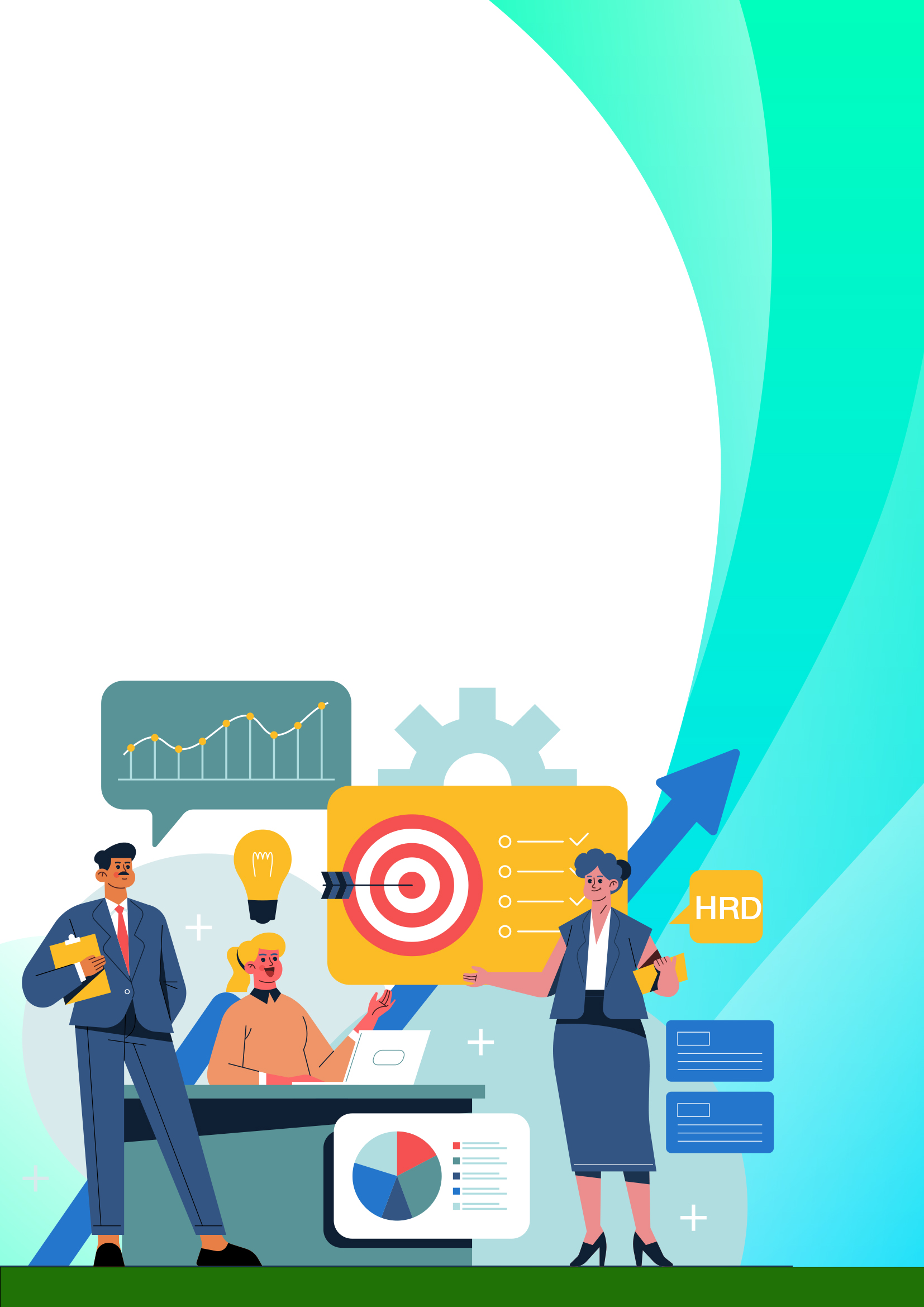 ประเภทต่ำกว่าปวช.ปวช.หรือ เทียบเท่าปวส.หรือเทียบเท่าปริญญาตรีหรือเทียบเท่าปริญญาโทหรือเทียบเท่าปริญญาเอกหรือเทียบเท่ารวมพนักงานเทศบาล--25113-66ข้าราชการครู---85-13ลูกจ้างประจำ2213--8พนักงานจ้าง66601549--190รวม6862181125-277คิดเป็นร้อยละ24.5522.386.5040.076.50-100บริหารท้องถิ่นอำนวยการท้องถิ่นวิชาการทั่วไปนักบริหารงานท้องถิ่นนักบริหารงานทั่วไปนักบริหารงานการคลังนักบริหารงานช่างนักบริหารงานสาธารณสุข   และสิ่งแวดล้อมนักบริหารงานการศึกษานักบริหารงานสวัสดิการสังคมนักบริหารงานประปานักจัดการงานทะเบียน       และบัตรนักทรัพยากรบุคคลนักจัดการงานเทศกิจนิติกรนักจัดการงานทั่วไปนักวิชาการเงินและบัญชีนักวิชาการพัสดุนักวิชาการจัดเก็บรายได้นักวิเคราะห์นโยบายและแผนนักผังเมืองนักวิชาการสิ่งแวดล้อมวิศวกรโยธาพยาบาลวิชาชีพนักวิชาการสุขาภิบาลนักประชาสัมพันธ์นักวิชาการศึกษานักสันทนาการนักพัฒนาชุมชนนักสังคมสงเคราะห์นักวิชาการตรวจสอบภายในเจ้าพนักงานธุรการเจ้าพนักงานทะเบียนเจ้าพนักงานป้องกันและบรรเทาสาธารณภัยเจ้าพนักงานการเงินและบัญชีเจ้าพนักงานพัสดุเจ้าพนักงานจัดเก็บรายได้นายช่างโยธาสัตวแพทย์เจ้าพนักงานประปานายช่างเครื่องกลประเภทช่วงอายุ (ปี)ช่วงอายุ (ปี)ช่วงอายุ (ปี)ช่วงอายุ (ปี)ช่วงอายุ (ปี)ช่วงอายุ (ปี)ช่วงอายุ (ปี)ช่วงอายุ (ปี)คนอายุเฉลี่ย<=2425-2930-3435-3940-4445-4950-54>54บริหารท้องถิ่น-------1157อำนวยการท้องถิ่น----15661854.27วิชาการ---31533-2442.62ทั่วไป-1-438432345.78ข้าราชการครู----76--1343.85ลูกจ้างประจำ-----224854.25พนักงานจ้าง11225293140331919043.72รวม11325365058483326348.78คิดเป็นร้อยละ0.364.699.031320.5823.1017.3311.91100-ลำดับสายงานปีงบประมาณที่เกษียณอายุปีงบประมาณที่เกษียณอายุปีงบประมาณที่เกษียณอายุรวมลำดับสายงาน256725682569รวม1นักบริหารงานทั่วไป--112นักบริหารงานการศึกษา-1123นักบริหารงานสวัสดิการสังคม--114เจ้าพนักงานจัดเก็บรายได้-1-15สัตวแพทย์--11รวม-246